2019年度部门决算公开文本阜城县霞口镇完全小学二〇二〇年八月目    录第一部分   部门概况一、部门职责二、机构设置第二部分   2019年部门决算情况说明一、收入支出决算总体情况说明二、收入决算情况说明三、支出决算情况说明四、财政拨款收入支出决算总体情况说明五、一般公共预算“三公”经费支出决算情况说明六、预算绩效情况说明七、其他重要事项的说明第三部分  名词解释第四部分  2019年度部门决算报表一、部门职责一、主要职责（一）配合教育局制定符合党的教育方针和国家教育法律法规的小学发展规划并抓好组织实施和落实工作。（二）执行教育法律法规和政策规定，坚持依法治教、依法治学。（三）指导、管理、检查、评价学校的教育教学工作，提高教学质量和办学效益。（四）负责教育教学管理及教研教改工作，全力推进素质教育实施。（五）协助上级教育主管部门做好学校教师考核工作，负责教师管理、继续教育、考核考评等工作。二、机构设置从决算编报单位构成看，纳入2019 年度本部门决算汇编范围的独立核算单位（以下简称“单位”）共 1个，具体情况如下：按照预算管理有关规定，目前我部门预算的编制实行综合预算制度，即全部收入和支出都反映在预算中。阜城县霞口镇完全小学部门及所属行政（事业）单位的收支包含在部门决算中。一、收入支出决算总体情况说明本部门2019年度收支总计（含结转和结余）1144.43万元。与2018年度决算相比，收入增加61.28万元，增长5.65%；支出增加61.28万元，增长5.65%。主要原因是教师工资增加。二、收入决算情况说明本部门2019年度本年收入合计1144.43万元，其中：财政拨款收入1144.43万元，占100%；事业收入0万元，占0%；经营收入0万元，占0%；其他收入0万元，占0%。三、支出决算情况说明本部门2019年度本年支出合计1144.43万元，其中：基本支出1138.64万元，占99.49%；项目支出5.79万元，占0.51%；。四、财政拨款收入支出决算总体情况说明（一）财政拨款收支与2018 年度决算对比情况本部门2019年度形成的财政拨款收支均为一般公共预算财政拨款，其中本年收入1144.43万元,比2018年度增加61.28万元，增长5.65%，主要是教师工资增加；本年支出1144.43万元，增加61.28万元，增长5.65%，主要是教师工资增加。（二）财政拨款收支与年初预算数对比情况本部门2019年度一般公共预算财政拨款收入1144.43万元，完成年初预算的79.39%,比年初预算减少297.14万元，决算数小于预算数主要原因是部分预算项目未如期；本年支出1144.43万元，完成年初预算的79.39%,比年初预算减少297.14万元，决算数小于预算数主要原因是主要是部分预算项目未如期。财政拨款支出决算结构情况。2019 年度财政拨款支出1144.43万元，主要用于以下方面教育（类）支出1144.43万元，占100%。（四）一般公共预算基本支出决算情况说明2019 年度财政拨款基本支出1138.64万元，其中：人员经费943.11万元，主要包括基本工资、津贴补贴、绩效工资、机关事业单位基本养老保险缴费、职业年金缴费、职工基本医疗保险缴费、住房公积金、医疗费、其他社会保障缴费、其他工资福利支出；公用经费195.53万元，主要包括办公费、印刷费、水费、电费、差旅费、维修（护）费、劳务费、其他交通费用其他商品和服务支出。五、一般公共预算“三公” 经费支出决算情况说明本部门2019年度“三公”经费支出共计0万元，完成预算的0%,较预算增加0万元，增长0%；较2018年度增加0万元，增长0%，与2018年度决算支出持平。具体情况如下：（一）因公出国（境）费支出0万元。本部门2019年度因公出国（境）团组0个、共0人/参加其他单位组织的因公出国（境）团组0个、共0人/无本单位组织的出国（境）团组。因公出国（境）费支出与预算持平，与2018年度决算支出持平。（二）公务用车购置及运行维护费支出0万元。本部门2019年度公务用车购置及运行维护费较预算减少0万元，降低0%；较上年减少0万元，降低0%，主要是本单位未发生此类支出。公务用车购置及运行维护费与预算持平，与2018年度决算支出持平。其中：公务用车购置费：本部门2019年度公务用车购置量0辆，发生“公务用车购置”经费支出0万元。公务用车购置费支出较预算持平；与2018年度决算支出持平。公务用车运行维护费：本部门2018年度单位公务用车保有量0辆，发生“公务用车运行维护费”经费支出0万元。公车运行维护费支出与预算持平，与2017年度决算支出持平。（三）公务接待费支出0万元。本部门2019年度公务接待共0批次、0人次。公务接待费支出为0万元，公务接待费支出与预算持平,与2018年度决算支出持平。六、预算绩效情况说明1.绩效管理工作开展情况根据省财政预算绩效管理要求，以“部门职责—工作活动”为依据，确定部门预算项目和预算额度，清晰描述预算项目开支范围和内容，确定预算项目的绩效目标、绩效指标和评价标准，为预算绩效控制、绩效分析、绩效评价打下好的基础。2.预算项目绩效自评结果。按照省财政预算绩效管理要求，对 2019年初确定的部门一般公共预算支出专项项目全面开展了绩效自评。涉及项目1 项，共涉及预算资金195.53万元，绩效自评覆盖率达到100%。绩效自评等级为“优”。（1）预算项目绩效自评选例学校公用经费：根据冀财教【2017】1号《河北省城乡义务教育补助经费管理办法》的通知，资金主要用于维持学校正常运转的公用支出。在保证学校正常运转的前提下，能够满足教学活动、后勤服务等方面的开支需求，努力改善办学条件，保障安全，教师业务水平进一步提升。3.财政评价项目绩效评价结果无七、其他重要事项的说明（一）机关运行经费情况本部门2019年度机关运行经费支出0万元，与年初预算持平，与上年决算持平。主要原因是机关运行经费填列行政单位和参照公务员法管理的事业单位使用一般公共预算财政拨款安排的基本支出中的日常公用经费支出，本单位性质为财政补助事业单位，所以机关运行经费支出为0万元。（二）政府采购情况本部门2019年度政府采购支出总额0万元，从采购类型来看，政府采购货物支出0万元、政府采购工程支出0万元、政府采购服务支出0万元。授予中小企业合同金0万元，占政府采购支出总额的0%，其中授予小微企业合同金额0万元，占政府采购支出总额的 0%。与2018年度决算持平。（三）国有资产占用情况截至2019年12月31日，本部门共有车辆0辆，比上年增加0辆，与2018年决算持平。其中，副部（省）级及以上领导用车0辆，主要领导干部用车0辆，机要通信用车0辆，应急保障用车0辆，执法执勤用车0辆，特种专业技术用车0辆，离退休干部用车0辆，其他用车0辆，与2018年决算持平；单位价值50万元以上通用设备0台（套），比上年增加0（台）套；单位价值100万元以上专用设备0台（套），比上年增加0（台）套，与2018年度决算持平。（四）其他需要说明的情况1. 本部门2019年度公开表7,8,9表无收支及结转结余情况，故公开表7,8,9表以空表列示。2. 由于决算公开表格中金额数值应当保留两位小数，公开数据为四舍五入计算结果，个别数据合计项与分项之和存在小数点后差额，特此说明。（一）财政拨款收入：本年度从本级财政部门取得的财政拨款，包括一般公共预算财政拨款和政府性基金预算财政拨款。（二）事业收入：指事业单位开展专业业务活动及辅助活动所取得的收入。（三）其他收入：指除上述“财政拨款收入”“事业收入”“经营收入”等以外的收入。（四）用事业基金弥补收支差额：指事业单位在用当年的“财政拨款收入”“财政拨款结转和结余资金”“事业收入”“经营收入”“其他收入”不足以安排当年支出的情况下，使用以前年度积累的事业基金（事业单位当年收支相抵后按国家规定提取、用于弥补以后年度收支差额的基金）弥补本年度收支缺口的资金。（五）年初结转和结余：指以前年度尚未完成、结转到本年仍按原规定用途继续使用的资金，或项目已完成等产生的结余资金。（六）结余分配：指事业单位按照事业单位会计制度的规定从非财政补助结余中分配的事业基金和职工福利基金等。（七）年末结转和结余：指单位按有关规定结转到下年或以后年度继续使用的资金，或项目已完成等产生的结余资金。（八）基本支出：填列单位为保障机构正常运转、完成日常工作任务而发生的各项支出。（九）项目支出：填列单位为完成特定的行政工作任务或事业发展目标，在基本支出之外发生的各项支出（十）基本建设支出：填列由本级发展与改革部门集中安排的用于购置固定资产、战略性和应急性储备、土地和无形资产，以及购建基础设施、大型修缮所发生的一般公共预算财政拨款支出，不包括政府性基金、财政专户管理资金以及各类拼盘自筹资金等。（十一）其他资本性支出：填列由各级非发展与改革部门集中安排的用于购置固定资产、战备性和应急性储备、土地和无形资产，以及购建基础设施、大型修缮和财政支持企业更新改造所发生的支出。（十二）“三公”经费：指部门用财政拨款安排的因公出国（境）费、公务用车购置及运行费和公务接待费。其中，因公出国（境）费反映单位公务出国（境）的国际旅费、国外城市间交通费、住宿费、伙食费、培训费、公杂费等支出；公务用车购置及运行费反映单位公务用车购置支出（含车辆购置税、牌照费）及按规定保留的公务用车燃料费、维修费、过桥过路费、保险费、安全奖励费用等支出；公务接待费反映单位按规定开支的各类公务接待（含外宾接待）支出。（十三）其他交通费用：填列单位除公务用车运行维护费以外的其他交通费用。如公务交通补贴、租车费用、出租车费用，飞机、船舶等燃料费、维修费、保险费等。（十四）公务用车购置：填列单位公务用车车辆购置支出（含车辆购置税、牌照费）。（十五）其他交通工具购置：填列单位除公务用车外的其他各类交通工具（如船舶、飞机等）购置支出（含车辆购置税、牌照费）。（十六）机关运行经费：指为保障行政单位（包括参照公务员法管理的事业单位）运行用于购买货物和服务的各项资金，包括办公及印刷费、邮电费、差旅费、会议费、福利费、日常维修费、专用材料以及一般设备购置费、办公用房水电费、办公用房取暖费、办公用房物业管理费、公务用车运行维护费以及其他费用。（十七）经费形式:按照经费来源，可分为财政拨款、财政性资金基本保证、财政性资金定额或定项补助、财政性资金零补助四类。注：本表反映部门本年度“三公”经费支出预决算情况。其中：预算数为“三公”经费全年预算数，反映按规定程序调整后的预算数；决算数是包括当年一般公共预算财政拨款和以前年度结转资金安排的实际支出。	本部门2019年度公开07表无收支及结转结余情况，故公开07表以空表列示。										本部门2019年度公开08表无收支及结转结余情况，故公开08表以空表列示。本部门2019年度公开09表无收支及结转结余情况，故公开09表以空表列示。序号单位名称单位基本性质经费形式1阜城县霞口镇完全小学财政补助事业单位财政拨款部门机构设置情况部门机构设置情况部门机构设置情况单位名称单位性质经费形式霞口镇中心小学财政补助事业单位财政拨款霞口镇接佛寺初级小学财政补助事业单位财政拨款霞口镇刘仁初级小学财政补助事业单位财政拨款霞口镇霍庄初级小学财政补助事业单位财政拨款霞口镇张槐初级小学财政补助事业单位财政拨款霞口镇王海初级小学财政补助事业单位财政拨款霞口镇王海高级小学财政补助事业单位财政拨款霞口镇曲龙河初级小学财政补助事业单位财政拨款收入支出决算总表收入支出决算总表收入支出决算总表收入支出决算总表收入支出决算总表收入支出决算总表公开01表公开01表公开01表部门：阜城县霞口镇完全小学金额单位：万元金额单位：万元金额单位：万元收入收入收入支出支出支出项目行次金额项目行次金额栏次1栏次2一、一般公共预算财政拨款收入11144.43　一、一般公共服务支出29二、政府性基金预算财政拨款收入2二、外交支出30三、上级补助收入3三、国防支出31四、事业收入4四、公共安全支出32五、经营收入5五、教育支出331144.43　六、附属单位上缴收入6六、科学技术支出34七、其他收入7七、文化旅游体育与传媒支出358八、社会保障和就业支出369九、卫生健康支出3710十、节能环保支出3811十一、城乡社区支出3912十二、农林水支出4013十三、交通运输支出4114十四、资源勘探信息等支出4215十五、商业服务业等支出4316十六、金融支出4417十七、援助其他地区支出4518十八、自然资源海洋气象等支出4619十九、住房保障支出4720二十、粮油物资储备支出4821二十一、灾害防治及应急管理支出4922二十二、其他支出5023二十四、债务付息支出51本年收入合计241144.43　本年支出合计521144.43　用事业基金弥补收支差额25结余分配53年初结转和结余26年末结转和结余542755总计281144.43　总计561144.43　注：本表反映部门本年度的总收支和年末结转结余情况。注：本表反映部门本年度的总收支和年末结转结余情况。注：本表反映部门本年度的总收支和年末结转结余情况。注：本表反映部门本年度的总收支和年末结转结余情况。注：本表反映部门本年度的总收支和年末结转结余情况。注：本表反映部门本年度的总收支和年末结转结余情况。收入决算表收入决算表收入决算表收入决算表收入决算表收入决算表收入决算表收入决算表收入决算表收入决算表收入决算表公开02表公开02表部门：阜城县霞口镇完全小学金额单位：万元金额单位：万元金额单位：万元项目项目项目项目本年收入合计财政拨款收入上级补助收入事业收入经营收入附属单位上缴收入其他收入功能分类科目编码功能分类科目编码功能分类科目编码科目名称本年收入合计财政拨款收入上级补助收入事业收入经营收入附属单位上缴收入其他收入功能分类科目编码功能分类科目编码功能分类科目编码科目名称本年收入合计财政拨款收入上级补助收入事业收入经营收入附属单位上缴收入其他收入功能分类科目编码功能分类科目编码功能分类科目编码科目名称本年收入合计财政拨款收入上级补助收入事业收入经营收入附属单位上缴收入其他收入栏次栏次栏次栏次1234567合计合计合计合计1144.431144.43205205205教育支出1144.431144.43205022050220502普通教育1144.431144.43205020120502012050201  学前教育22.4222.42205020220502022050202  小学教育943.11943.11205029920502992050299  其他普通教育支出114.27114.27注：本表反映部门本年度取得的各项收入情况。注：本表反映部门本年度取得的各项收入情况。注：本表反映部门本年度取得的各项收入情况。注：本表反映部门本年度取得的各项收入情况。注：本表反映部门本年度取得的各项收入情况。注：本表反映部门本年度取得的各项收入情况。注：本表反映部门本年度取得的各项收入情况。注：本表反映部门本年度取得的各项收入情况。注：本表反映部门本年度取得的各项收入情况。注：本表反映部门本年度取得的各项收入情况。注：本表反映部门本年度取得的各项收入情况。支出决算表支出决算表支出决算表支出决算表支出决算表支出决算表支出决算表支出决算表支出决算表支出决算表公开03表部门：阜城县霞口镇完全小学阜城县霞口镇完全小学金额单位：万元金额单位：万元项目项目项目项目本年支出合计基本支出项目支出上缴上级支出经营支出对附属单位补助支出功能分类科目编码功能分类科目编码功能分类科目编码科目名称本年支出合计基本支出项目支出上缴上级支出经营支出对附属单位补助支出功能分类科目编码功能分类科目编码功能分类科目编码科目名称本年支出合计基本支出项目支出上缴上级支出经营支出对附属单位补助支出功能分类科目编码功能分类科目编码功能分类科目编码科目名称本年支出合计基本支出项目支出上缴上级支出经营支出对附属单位补助支出栏次栏次栏次栏次123456合计合计合计合计1144.431138.645.79205205205教育支出1144.431138.645.79205022050220502普通教育1144.431138.645.79205020120502012050201  学前教育22.4222.42205020220502022050202  小学教育943.11943.11205029920502992050299  其他普通教育支出114.27111.875.79注：本表反映部门本年度各项支出情况。注：本表反映部门本年度各项支出情况。注：本表反映部门本年度各项支出情况。注：本表反映部门本年度各项支出情况。注：本表反映部门本年度各项支出情况。注：本表反映部门本年度各项支出情况。注：本表反映部门本年度各项支出情况。注：本表反映部门本年度各项支出情况。注：本表反映部门本年度各项支出情况。注：本表反映部门本年度各项支出情况。财政拨款收入支出决算总表财政拨款收入支出决算总表财政拨款收入支出决算总表财政拨款收入支出决算总表财政拨款收入支出决算总表财政拨款收入支出决算总表财政拨款收入支出决算总表财政拨款收入支出决算总表公开04表公开04表公开04表部门：阜城县霞口镇完全小学金额单位：万元金额单位：万元金额单位：万元收     入收     入收     入支     出支     出支     出支     出支     出项目行次金额项目行次合计一般公共预算财政拨款政府性基金预算财政拨款项目行次金额项目行次合计一般公共预算财政拨款政府性基金预算财政拨款栏次1栏次234一、一般公共预算财政拨款11144.43一、一般公共服务支出30二、政府性基金预算财政拨款2二、外交支出313三、国防支出324四、公共安全支出335五、教育支出341144.431144.436六、科学技术支出357七、文化旅游体育与传媒支出368八、社会保障和就业支出379九、卫生健康支出3810十、节能环保支出3911十一、城乡社区支出4012十二、农林水支出4113十三、交通运输支出4214十四、资源勘探信息等支出4315十五、商业服务业等支出4416十六、金融支出4517十七、援助其他地区支出4618十八、自然资源海洋气象等支出4719十九、住房保障支出4820二十、粮油物资储备支出4921二十一、灾害防治及应急管理支出5022二十二、其他支出5123二十四、债务付息支出52本年收入合计241144.43本年支出合计531144.431144.43年初财政拨款结转和结余25年末财政拨款结转和结余54一、一般公共预算财政拨款2655二、政府性基金预算财政拨款27562857总计291144.43总计581144.431144.43注：本表反映部门本年度一般公共预算财政拨款和政府性基金预算财政拨款的总收支和年末结转结余情况。注：本表反映部门本年度一般公共预算财政拨款和政府性基金预算财政拨款的总收支和年末结转结余情况。注：本表反映部门本年度一般公共预算财政拨款和政府性基金预算财政拨款的总收支和年末结转结余情况。注：本表反映部门本年度一般公共预算财政拨款和政府性基金预算财政拨款的总收支和年末结转结余情况。注：本表反映部门本年度一般公共预算财政拨款和政府性基金预算财政拨款的总收支和年末结转结余情况。注：本表反映部门本年度一般公共预算财政拨款和政府性基金预算财政拨款的总收支和年末结转结余情况。注：本表反映部门本年度一般公共预算财政拨款和政府性基金预算财政拨款的总收支和年末结转结余情况。注：本表反映部门本年度一般公共预算财政拨款和政府性基金预算财政拨款的总收支和年末结转结余情况。一般公共预算财政拨款支出决算表一般公共预算财政拨款支出决算表一般公共预算财政拨款支出决算表一般公共预算财政拨款支出决算表一般公共预算财政拨款支出决算表一般公共预算财政拨款支出决算表一般公共预算财政拨款支出决算表公开05表公开05表部门：阜城县霞口镇完全小学阜城县霞口镇完全小学金额单位：万元金额单位：万元项目项目项目项目本年支出本年支出本年支出功能分类科目编码功能分类科目编码功能分类科目编码科目名称小计基本支出项目支出功能分类科目编码功能分类科目编码功能分类科目编码科目名称小计基本支出项目支出功能分类科目编码功能分类科目编码功能分类科目编码科目名称小计基本支出项目支出栏次栏次栏次栏次123合计合计合计合计1144.431138.645.79205205205教育支出1144.431138.645.79205022050220502普通教育1144.431138.645.79205020120502012050201  学前教育22.4222.42205020220502022050202  小学教育943.11943.11205029920502992050299  其他普通教育支出114.27111.875.79一般公共预算财政拨款基本支出决算表一般公共预算财政拨款基本支出决算表一般公共预算财政拨款基本支出决算表一般公共预算财政拨款基本支出决算表一般公共预算财政拨款基本支出决算表一般公共预算财政拨款基本支出决算表一般公共预算财政拨款基本支出决算表一般公共预算财政拨款基本支出决算表一般公共预算财政拨款基本支出决算表公开06表公开06表部门：阜城县霞口镇完全小学金额单位：万元金额单位：万元人员经费人员经费人员经费公用经费公用经费公用经费公用经费公用经费公用经费科目编码科目名称决算数科目编码科目名称决算数科目编码科目名称决算数科目编码科目名称决算数科目编码科目名称决算数科目编码科目名称决算数301工资福利支出943.11302商品和服务支出195.53307债务利息及费用支出30101  基本工资279.2930201  办公费40.9930701  国内债务付息30102  津贴补贴32.3230202  印刷费10.2230702  国外债务付息30103  奖金30203  咨询费310资本性支出30106  伙食补助费30204  手续费31001  房屋建筑物购建30107  绩效工资178.0030205  水费1.2831002  办公设备购置30108  机关事业单位基本养老保险缴费30206  电费8.4931003  专用设备购置30109  职业年金缴费30207  邮电费0.4931005  基础设施建设30110  职工基本医疗保险缴费30208  取暖费0.5731006  大型修缮30111  公务员医疗补助缴费30209  物业管理费31007  信息网络及软件购置更新30112  其他社会保障缴费30211  差旅费31008  物资储备30113  住房公积金30212  因公出国（境）费用31009  土地补偿30114  医疗费30213  维修（护）费44.3431010  安置补助30199  其他工资福利支出63.2330214  租赁费0.2831011  地上附着物和青苗补偿303对个人和家庭的补助30215  会议费2.2931012  拆迁补偿30301  离休费30216  培训费6.6331013  公务用车购置30302  退休费  公务接待费31019  其他交通工具购置30303  退职（役）费30218  专用材料费0.3431021  文物和陈列品购置30304  抚恤金30224  被装购置费31022  无形资产购置30305  生活补助30225  专用燃料费31099  其他资本性支出30306  救济费30226  劳务费16.78399其他支出30307  医疗费补助30227  委托业务费39906  赠与30308  助学金30228  工会经费39907  国家赔偿费用支出30309  奖励金30229  福利费39908  对民间非营利组织和群众性自治组织补贴30310  个人农业生产补贴30231  公务用车运行维护费39999  其他支出30399  其他对个人和家庭的补助30239  其他交通费用0.6730240  税金及附加费用30299  其他商品和服务支出0.93人员经费合计人员经费合计943.11公用经费合计公用经费合计公用经费合计公用经费合计公用经费合计195.53一般公共预算财政拨款“三公”经费支出决算表一般公共预算财政拨款“三公”经费支出决算表一般公共预算财政拨款“三公”经费支出决算表一般公共预算财政拨款“三公”经费支出决算表一般公共预算财政拨款“三公”经费支出决算表一般公共预算财政拨款“三公”经费支出决算表公开07表部门：阜城县霞口镇完全小学金额单位：万元预算数预算数预算数预算数预算数预算数合计因公出国（境）费公务用车购置及运行费公务用车购置及运行费公务用车购置及运行费公务接待费合计因公出国（境）费小计公务用车购置费公务用车运行费公务接待费123456决算数决算数决算数决算数决算数决算数合计因公出国（境）费公务用车购置及运行费公务用车购置及运行费公务用车购置及运行费公务接待费合计因公出国（境）费小计公务用车购置费公务用车运行费公务接待费789101112政府性基金预算财政拨款收入支出决算表政府性基金预算财政拨款收入支出决算表政府性基金预算财政拨款收入支出决算表政府性基金预算财政拨款收入支出决算表政府性基金预算财政拨款收入支出决算表政府性基金预算财政拨款收入支出决算表政府性基金预算财政拨款收入支出决算表政府性基金预算财政拨款收入支出决算表政府性基金预算财政拨款收入支出决算表政府性基金预算财政拨款收入支出决算表公开08表公开08表部门：阜城县霞口镇完全小学金额单位：万元金额单位：万元项目项目项目项目年初结转和结余本年收入本年支出本年支出本年支出年末结转和结余功能分类科目编码功能分类科目编码功能分类科目编码科目名称年初结转和结余本年收入小计基本支出项目支出年末结转和结余功能分类科目编码功能分类科目编码功能分类科目编码科目名称年初结转和结余本年收入小计基本支出项目支出年末结转和结余功能分类科目编码功能分类科目编码功能分类科目编码科目名称年初结转和结余本年收入小计基本支出项目支出年末结转和结余栏次栏次栏次栏次123456合计合计合计合计国有资本经营预算财政拨款支出决算表国有资本经营预算财政拨款支出决算表国有资本经营预算财政拨款支出决算表国有资本经营预算财政拨款支出决算表国有资本经营预算财政拨款支出决算表国有资本经营预算财政拨款支出决算表国有资本经营预算财政拨款支出决算表公开09表公开09表部门：阜城县霞口镇完全小学金额单位：万元金额单位：万元科目科目科目科目本年支出本年支出本年支出功能分类科目编码功能分类科目编码功能分类科目编码科目名称小计基本支出项目支出栏次栏次栏次栏次123合计合计合计合计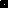 